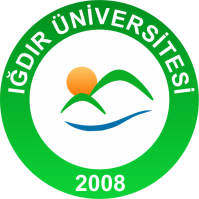 IĞDIR ÜNİVERSİTESİİŞ AKIŞ ŞEMASIIĞDIR ÜNİVERSİTESİİŞ AKIŞ ŞEMASIIĞDIR ÜNİVERSİTESİİŞ AKIŞ ŞEMASIIĞDIR ÜNİVERSİTESİİŞ AKIŞ ŞEMASI  Birim Adı : Fen Edeb. Fakült.  Dekanlığı  Form No: 13.10.2020 Rev 14               Faaliyet/Süreç : Taşınır Hurdaya Ayırma           Sayfa Sayısı: 02Süreci 	  Birim Adı : Fen Edeb. Fakült.  Dekanlığı  Form No: 13.10.2020 Rev 14               Faaliyet/Süreç : Taşınır Hurdaya Ayırma           Sayfa Sayısı: 02Süreci 	  Birim Adı : Fen Edeb. Fakült.  Dekanlığı  Form No: 13.10.2020 Rev 14               Faaliyet/Süreç : Taşınır Hurdaya Ayırma           Sayfa Sayısı: 02Süreci 	  Birim Adı : Fen Edeb. Fakült.  Dekanlığı  Form No: 13.10.2020 Rev 14               Faaliyet/Süreç : Taşınır Hurdaya Ayırma           Sayfa Sayısı: 02Süreci 	1.SÜREÇ GİRDİLERİ  Kayıttan Düşme Teklif ve Onay TutanağıOnay BelgesiHarcama  Yetkilisi OnayıÜst  Yönetici Onayı1.SÜREÇ GİRDİLERİ  Kayıttan Düşme Teklif ve Onay TutanağıOnay BelgesiHarcama  Yetkilisi OnayıÜst  Yönetici Onayı2.SÜREÇ ÇIKTILARIKayıttan Düşme Teklif ve Onay Tutanağı 2.SÜREÇ ÇIKTILARIKayıttan Düşme Teklif ve Onay Tutanağı 3.İLGİLİ KANUN MADDELERİ 5018 sayılı Kamu Mali Yönetimi ve Kontrol KanunuTaşınır Mal Yönetmeliği3.İLGİLİ KANUN MADDELERİ 5018 sayılı Kamu Mali Yönetimi ve Kontrol KanunuTaşınır Mal Yönetmeliği3.İLGİLİ KANUN MADDELERİ 5018 sayılı Kamu Mali Yönetimi ve Kontrol KanunuTaşınır Mal Yönetmeliği3.İLGİLİ KANUN MADDELERİ 5018 sayılı Kamu Mali Yönetimi ve Kontrol KanunuTaşınır Mal Yönetmeliği4.KULLANILAN DÖKÜMANLARTaşınır sayım döküm cetveli  Sayım tutanağıHarcama birimi taşınır yönetim hesap cetveli4.KULLANILAN DÖKÜMANLARTaşınır sayım döküm cetveli  Sayım tutanağıHarcama birimi taşınır yönetim hesap cetveli4.KULLANILAN DÖKÜMANLARTaşınır sayım döküm cetveli  Sayım tutanağıHarcama birimi taşınır yönetim hesap cetveli4.KULLANILAN DÖKÜMANLARTaşınır sayım döküm cetveli  Sayım tutanağıHarcama birimi taşınır yönetim hesap cetveli5.KULLANILAN KAYNAKLARAyniyat SaymanıBilgisayar  İnternet Taşınır Kayıt ve Yönetim Sistemi (KBS) Yazıcı5.KULLANILAN KAYNAKLARAyniyat SaymanıBilgisayar  İnternet Taşınır Kayıt ve Yönetim Sistemi (KBS) Yazıcı5.KULLANILAN KAYNAKLARAyniyat SaymanıBilgisayar  İnternet Taşınır Kayıt ve Yönetim Sistemi (KBS) Yazıcı5.KULLANILAN KAYNAKLARAyniyat SaymanıBilgisayar  İnternet Taşınır Kayıt ve Yönetim Sistemi (KBS) Yazıcı                HAZIRLAYANKONTROL EDENKONTROL EDEN        ONAYLAYAN                Taşınır Kayıt Yetkilisi                Fakülte Sekreteri                Fakülte Sekreteri   Dekan                                                      IĞDIR ÜNİVERSİTESİFEN EDEBİYAT FAKÜLTESİ DEKANLIĞI                                           TAŞINIR HURDAYA AYIRMA SÜRECİ                                                            İŞ AKIŞ ŞEMASI                                                      IĞDIR ÜNİVERSİTESİFEN EDEBİYAT FAKÜLTESİ DEKANLIĞI                                           TAŞINIR HURDAYA AYIRMA SÜRECİ                                                            İŞ AKIŞ ŞEMASI                                                      IĞDIR ÜNİVERSİTESİFEN EDEBİYAT FAKÜLTESİ DEKANLIĞI                                           TAŞINIR HURDAYA AYIRMA SÜRECİ                                                            İŞ AKIŞ ŞEMASI                                                      IĞDIR ÜNİVERSİTESİFEN EDEBİYAT FAKÜLTESİ DEKANLIĞI                                           TAŞINIR HURDAYA AYIRMA SÜRECİ                                                            İŞ AKIŞ ŞEMASIİŞ AKIŞIİŞ AKIŞIİŞ AKIŞI   SORUMLULAR...Taşınır Kayıt Yetkilisi DekanTaşınır KayıtYetkilisiFakülte SekreteriDekanHurda KomisyonuTaşınır Kayıt YetkilisiTaşınır Kayıt YetkilisiTaşınır Kayıt YetkilisiHAZIRLAYANKONTROL EDENONAYLAYANONAYLAYAN                Taşınır Kayıt Yetkilisi                Fakülte Sekreteri   Dekan   Dekan